Useful Websites for Learning at HomeMathsNumeracy and MathsClassroom Secrets -  https://classroomsecrets.co.uk/ Twinkl -     www.twinkl.co.ukwww.topmarks.co.uk/maths-games/  http://oxfordowl.co.uk/for-home/kids-activities/fun-maths-games-and-activities/  www.mathsframe.co.uk   www.mathsisfun.com  www.nrich.maths.org/primary  www.sumdog.com www.mathplayground.com www.bbc.co.uk/bitesize/subjects www.echalk.co.uk/Primary/numeracy.htmlhttps://www.mathswithparents.com https://www.mathshed.com/Prodigy Maths – Free App www.prodigygame.com/ Master the curriculum – currently free for educators and parents – www.masterthecurriculum.co.uk/ Primary Stars http://primarystarseducation.co.uk/  Cbeebies – Numberblocks www.bbc.co.uk/cbeebies/shows/numberblocks Number bonds and times tablesClassroom Secrets -  https://classroomsecrets.co.uk/ Twinkl -     www.twinkl.co.ukwww.topmarks.co.uk/maths-games/hit-the-button www.timestables.co.uk www.ictgames.com www.primaryhomeworkhelp.co.uk/maths/timestable/interactive.htm www.studyzone.tv www.mathszone.co.uk Phonics and Early SoundsPhonics Play (the app is also currently free) https://www.phonicsplay.co.uk/Phonics Bloom www.phonicsbloom.com/ Letters and Sounds www.letters-and-sounds.com/ Cbeebies Alphablocks – www.bbc.co.uk/cbeebies/shows/alphablocks ReadingClassroom Secrets -  https://classroomsecrets.co.uk/ Twinkl -     www.twinkl.co.ukVocabulary Ninja - https://www.vocabularyninja.co.uk/ Teach your monster to read - https://www.teachyourmonstertoread.com/accounts/sign_up     (the app is also currently free)World book day https://www.worldbookday.com/resources/primary/Project Gutenburg http://www.gutenberg.org/International Children’s Digital Library http://en.childrenslibrary.org/ Scholastic - https://www.scholastic.com/parents/kids-activities-and-printables.htmlThe Reading Realm - https://thereadingrealm.co.uk  Into the Book – www.reading.ecb.org Scholastic – Classroom Magazines www.classroommagazines.scholastic.com/support/learnathome.html Audio stories for childrenStory Nory https://www.storynory.com/ Lit2go https://etc.usf.edu/lit2go/Cbeebies bedtime stories https://www.bbc.co.uk/iplayer/episodes/b00jdlm2/cbeebies-bedtime-storiesStoryline online – www.storylineonline.net – stories read by film starsVooks – Storybooks brought to life www.vooks.com WritingClassroom Secrets -  https://classroomsecrets.co.uk/ Twinkl -     www.twinkl.co.ukPobble365 – use the picture and complete one of the activities.     http://www.pobble365.com/ Creative writing advice - https://www.worldbookday.com/storycraft-videos/ The reading realm - https://thereadingrealm.co.uk/2020/03/17/free-reading-realm-home-learning-pack-3-creative-writing-prompts?fbclid=IwAR2-OWI6hETkZcTXszC7sQ5oK-FQaOLJYxnmTx7YiT42PZ-zjFekHEK_l74 Teach handwriting – Cursive Practise www.teachhandwriting.co.uk/index.html Spelling, Punctuation and GrammarClassroom Secrets -  https://classroomsecrets.co.uk/ Twinkl -     www.twinkl.co.ukThe Spelling Shed - https://www.spellingshed.com/ www.spag.com Classroom Secrets -  https://classroomsecrets.co.uk/ Grammarsaurus - https://grammarsaurus.co.uk/portal/Mindfulness and Keeping Active The PE Shed – www.thepeshed.com    Go Noodle https://www.gonoodle.com/Smiling Mind https://app.smilingmind.com.au/ Cosmic Yoga – You Tube www.youtube.com/user/CosmicKidsYoga BBC Supermovers – www.bbc.co.uk/teach/supermovers Premier League Stars – www.plprimarystars.com Newsround – www.bbc.co.uk/newsround  Apps (free with no log in required)Sumdog10 minutes a day times tables Maths champions lite for kidsTimes table quizMaths Loops Lite: times tablesMonster MathsThe Wider Curriculum / Multiple subjects Classroom Secrets -  https://classroomsecrets.co.uk/ Twinkl -     www.twinkl.co.uk and https://www.twinkl.co.uk/resources/parents/free-resources-parents/free-resources-for-parents-free-resources-parentsQuick Morning challenges – www.morningchallenge.co.uk  National Geographic for Kids – www.kids.nationalgeographic.comSwitcherzoo – watch listen and play games to learn all about amazing animals www.switcherzoo.com Fun Brain – play games while practising maths and reading skills www.funbrain.com The National Trust - https://nt.global.ssl.fastly.net/documents/50-things-activity-list.pdf Explorify for Science www.explorify.wellcome.ac.uk/ ICT Games – for Literacy and Maths www.ictgames.co.uk Non- screen fun activities / learning through play that children and families can do at home build a den at homeHave a picnic in the gardenWrite a song and sing to your familyPaper aeroplane competitionSing karaoke with familySing and dance in the rainStargazing in the garden Copy or write a poem and decorate itInvent a sandwichMake a dencreate a photo album or scrapbookplay in the gardengo for a bug huntmake one of your favourite stories into a play and perform it to your familywrite a blog / diarySimple and fun non screen activities that children can do at home. - https://medium.com/pobble/simple-and-fun-non-screen-activities-that-children-can-do-at-home-115543cb3b9c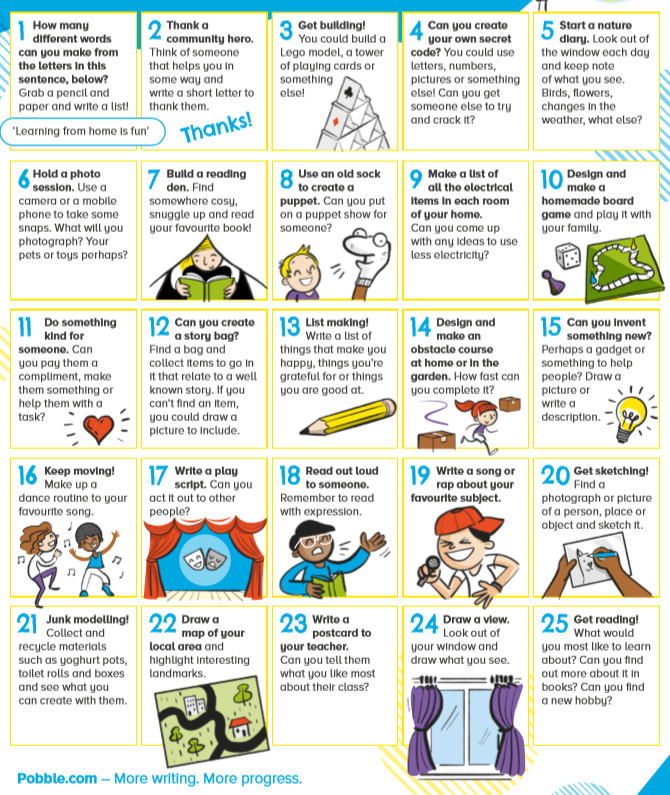 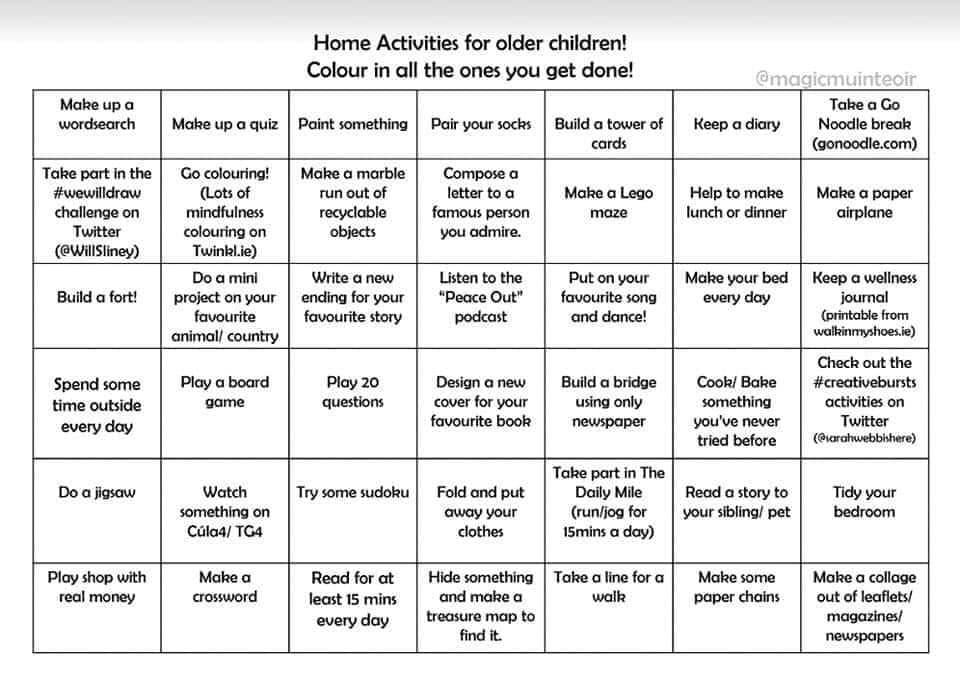 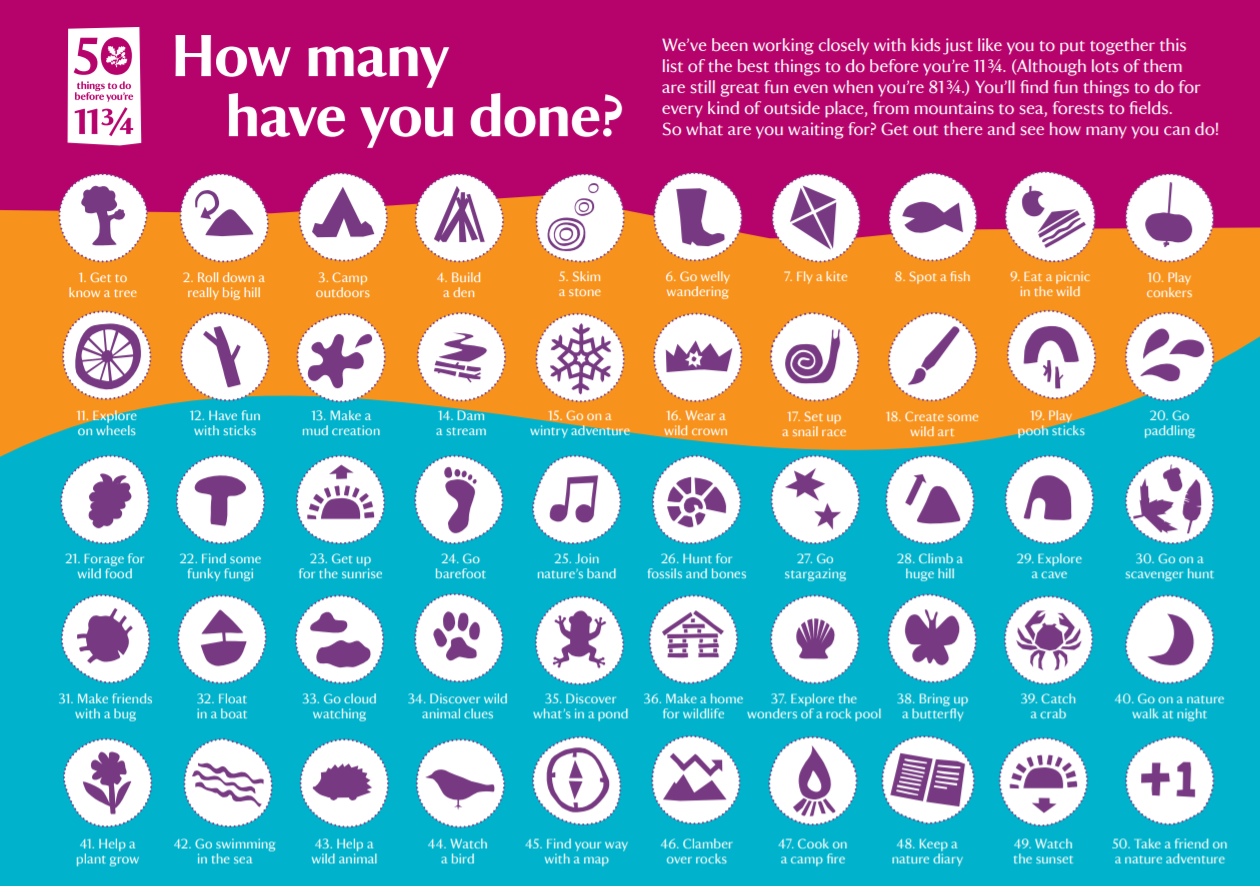 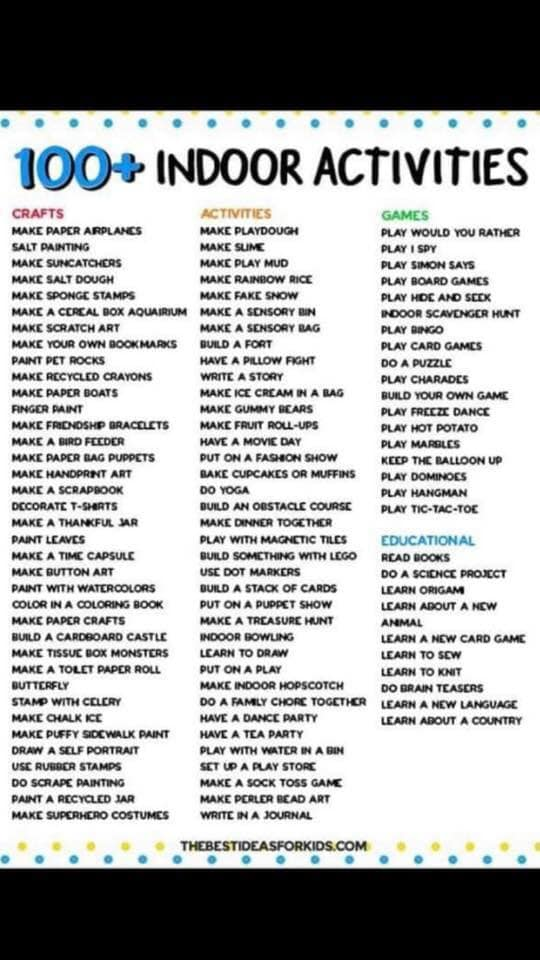 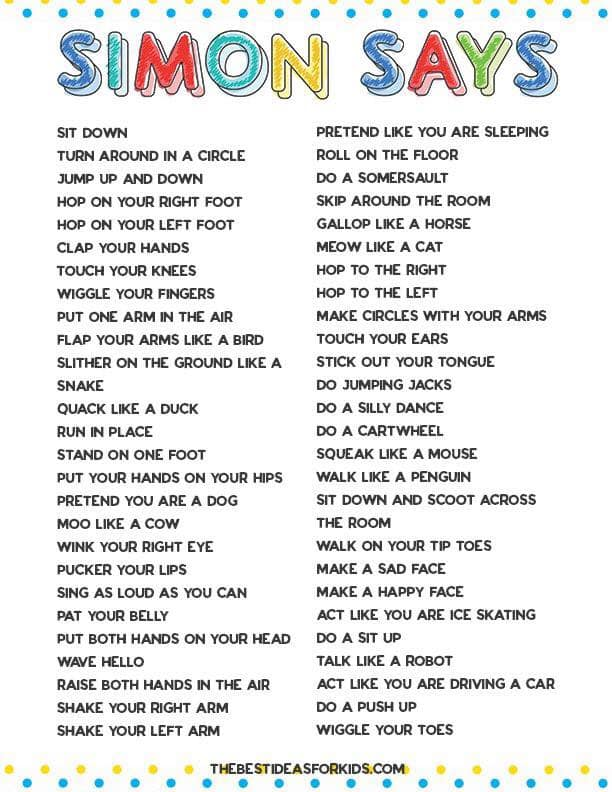 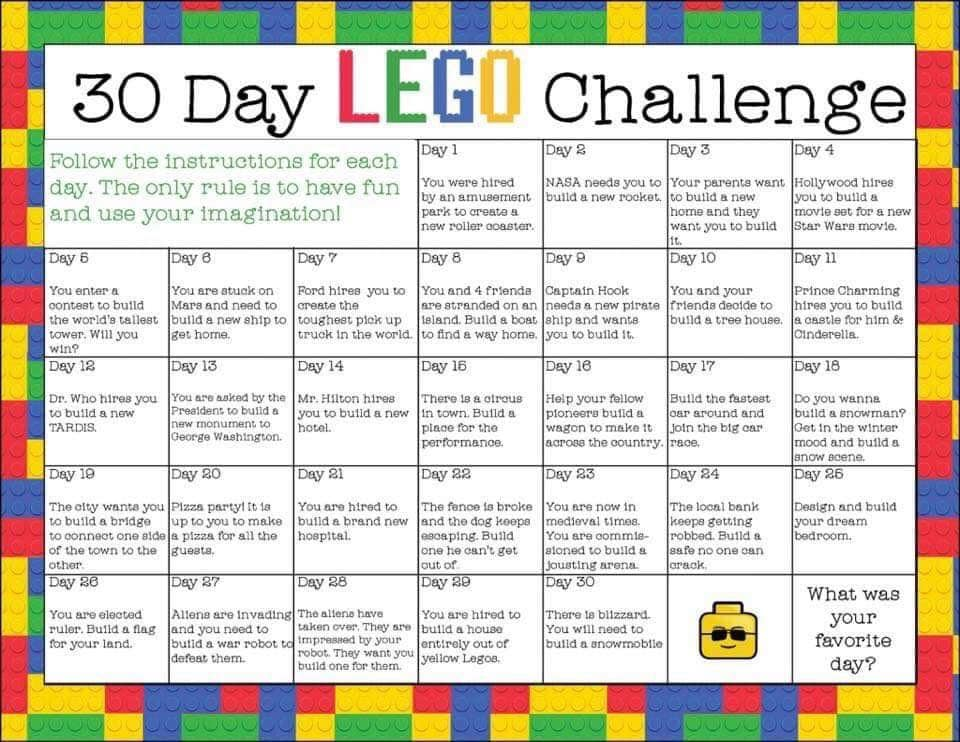 